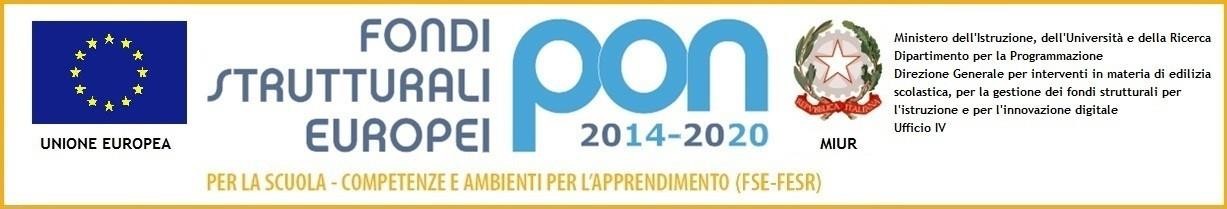 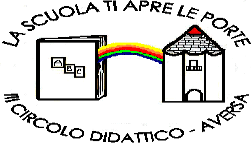 D I R E Z I O N E D I D A T T I C A S T A T A L E I I I C I R C O L OVia Canduglia, 1 - 81031 Aversa (Ce) - Tel. 081/8141844 – Fax 081/8149928 Cod.F. 81003120615 – Cod. Mecc. CEEE01200bE-mail: ceee01200b@istruzione.it	www.3circolodidatticoaversa.gov.itAllegato AAl Dirigente Scolastico della Direzione Didattica 3 Circolodi AversaDOMANDA DI PARTECIPAZIONE PER LA SELEZIONE DI DOCENTE ESPERTO    Avviso pubblico AOODGEFID\ prot. n. 4396 del 9 marzo 2018 - Competenze di base 2 edizioneAsse I – Istruzione – Fondo Sociale Europeo (FSE) - Obiettivo Specifico 10.2 per la realizzazione di progetti di potenziamento delle competenze di base in chiave innovativa, a supporto dell’offerta formativa.TITOLO PROGETTO: “Evviva l’infanzia!” per la scuola del’infanziaIl/La	sottoscritto/a	…………………………………………………………………………………nato/a……………………..………………………….…… prov………..… il	residentein	……………………………..……………..prov	………….…..	cap……………….tel……………………email………………………Cod.Fiscale………………………CHIEDEdi essere ammesso/a alla procedura di selezione per la figura professionale di Esperto prevista dal relativo Bando per il MODULOIl/La sottoscritto dichiara, sotto la propria responsabilità:	di essere in possesso dei titoli di ammissione previsti;di avere preso visione del bando  e  di  essere  a conoscenza che  le dichiarazioni dei requisiti,  qualità e titoli riportati nella domanda e nel curriculum vitae allegato  sono  soggette  alle disposizioni del Testo Unico in materia di documentazione amministrativa emanate con DPR 28.12.2000 n. 445;di non trovarsi in nessuna della condizioni di incompatibilità previste dalle Disposizioni e Istruzioni per l’attuazione delle iniziative cofinanziate dai Fondi Strutturali europei 2014/2020, in particolare di non essere parente o affine entro il quarto grado del legale rappresentante dell'Istituto e di altro personale che ha preso parte alla predisposizione del bando di reclutamento, alla comparazione dei curricula degli astanti e alla stesura delle graduatorie dei candidati.Il/La sottoscritto/a, ai sensi dell'articolo 13 del D.Lgs.196/2003 e successive modifiche, esprime il consenso al trattamento, alla comunicazione e alla diffusione dei  dati  personali  contenuti  nella  presente  autocertificazione  in  relazione alle finalità istituzionali o ad attività ad essa strumentali.A tal fine autocertifica i punteggi di cui all'allegato B. Allega alla presente domanda i seguenti documenti:Allegato B - Tabella di valutazione dei titoli (relativamente al modulo di pertinenza);Allegato C - Proposta progettualeCurriculum vitae su modello europeo sottoscritto.Copia del documento di riconoscimento validoAllegato D- Autorizzazione al trattamento dei dati personali in applicazione del D. Lgs 196/2003Aversa ,FirmaTitoloN° oreModulo/i per cui si presenta candidatura(selezionare con x)Fuochi da accendere30An apple a day keep the doctor away30Esploriamo lo spazio : il Tai Chi30       Giochi di note30